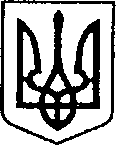 Ніжинська міська радаVІI скликання  Протокол № 63засідання постійної комісії міської ради з питань соціально-економічного розвитку міста, підприємницької діяльності, дерегуляції, фінансів та бюджету31.05.2018                                                                                                                   Малий зал                                                                                                                                                  Головуючий: Мамедов В.Х.;Присутні члени комісії:  Гомоляко А.О.;                                                                         Тимошик Д.М.;                                                Хоменко Ю.В.;                                              Чернишева Л.О.;                                             Шалай І.В.;Відсутні члени комісії:  Сліпак А.І.Присутні: Борисенко М.Д (начальник КП «СЕЗ»);Дзюба С.П. (заступник міського голови);Глушко П.В. (начальник відділу з питань фізичної культури та спорту);Коваль В.М. (заступник директора МЦФЗ «Спорт для всіх»);Корман В.А. (начальник КП «ВУКГ»);Кушніренко А.М. (начальник УЖКГ та Б);Лінник А.В. (міський голова);Нечваль О.М. (головний спеціаліст відділу з питань організації діяльності міської ради та її виконавчого комітету);Олійник Г.М. (перший заступник міського голови);Осадчий С.О. (заступник міського голови);Півень С.М. (директор МЦФЗ «Спорт для всіх»);Писаренко Л.В. (начальник фінансового управління);Салогуб В.В. (секретар міської ради);Сіренко С.А. (заступник начальника УЖКГ та Б»);Смалій К.М. (депутат міської ради);Фурса М.Б.  (заступник начальника фінансового управління);Шубіна Н.Ф. (начальник відділу планування доходів  та аналізу виконання бюджету фінансового управління).	Порядок денний:Про розгляд пропозицій по внесенню змін до бюджету міста на чергову 39 сесію Ніжинської міської ради.Різне.Розгляд питань порядку денного:Про розгляд пропозицій по внесенню змін до бюджету міста на чергову 39 сесію Ніжинської міської радиІ. СЛУХАЛИ: Писаренко Л.В. (начальник фінансового управління);Надала інформацію щодо дотацій та субвенцій, які  надійшли з державного бюджету. ВИРІШИЛИ: інформацію прийняти до відома. ІІ. СЛУХАЛИ: Писаренко Л.В. (начальник фінансового управління);Про те, що надійшов лист від командира військової частини 4558 щодо надання матеріальної допомоги для забезпечення життєдіяльності військової частини. Зокрема, це: відремонтувати 200 метрів асфальтного покриття, облаштування 2-х робочих місць (2 шт.комп"ютерів) та 3-х кондиціонерів на контрольно-пропускні пункти.ВИСТУПИЛИ: Лінник А.В. (міський голова);Який додав, що військова частина набуває статусу центральної бази озброєння, тому  міська влада повинна підтримувати її розвиток.Тимошик Д.М. (член комісії);Зауважив, що пропозиції щодо виділення коштів необхідно розглядати з фінансовим управлінням.  ВИРІШИЛИ: рекомендувати фінансовому управлінню обрахувати суму, яку може виділити Ніжинська міська рада за попередніми обрахунками військової частини 4558.ГОЛОСУВАЛИ: «за – 6», «проти – 0», «утримався – 0», «не голосував – 0».ІІІ. СЛУХАЛИ: Коваля В.М. (заступник директора МЦФЗ «Спорт для всіх»);Повідомив присутніх про те, що 28 червня планується відкриття малого футбольного поля зі штучним покриттям, що знаходиться біля стадіону «Спартак».  Виконання робіт із викладення тротуарної плитки біля входу на поле, встановлення бордюрів, нових лавок для вболівальників, урн для сміття, а також можливий ремонт душових кабін і т.д.ВИСТУПИЛИ: Мамедов В.Х. (голова комісії);Із пропозицією підтримати виділення коштів для МЦФЗ «Спорт для всіх».ВИРІШИЛИ: виділити 125 тис. грн. для МЦФЗ «Спорт для всіх» на І етап благоустрою малого футбольного поля зі штучним покриттям, що знаходиться біля стадіону «Спартак» .ГОЛОСУВАЛИ: «за – 6», «проти – 0», «утримався – 0», «не голосував – 0».ІV. СЛУХАЛИ: Олійника Г.М. (перший заступник міського голови);Про те, що надійшов лист від ТОВ «Пассервіс» із проханням передбачити кошти в 2 півріччі на компенсацію пільгового перевезення. ВИСТУПИЛИ: Шалай І.В. (член комісії);Який повідомив про конфлікт інтересів. ВИРІШИЛИ: виділити кошти на компенсацію пільгового перевезення за результатами 6 місяців. ГОЛОСУВАЛИ: «за – 5», «проти – 0», «утримався – 0», «не голосував – 1 (Шалай І.В.)».V. СЛУХАЛИ: Писаренко Л.В. (начальник фінансового управління);Про лист, який надійшов від ЗОШ №10 із проханням виділити кошти на облаштування експериментального класу (623 тис. 195 грн.).ВИРІШИЛИ: погодити пропозицію щодо виділення коштів                                (623 тис. 195 грн.) на облаштування експериментального класу ЗОШ №10.ГОЛОСУВАЛИ: «за – 6», «проти – 0», «утримався – 0», «не голосував – 0».VІ. СЛУХАЛИ: Салогуба В.В. (секретар міської ради);Із пропозицією виділити 31 тис. грн. на отримання технічних умов для будівництва басейну по вул. Незалежності. ВИРІШИЛИ: погодити пропозицію щодо виділення коштів (31 тис. грн.) на отримання технічних умов для будівництва басейну по вул. Незалежності. ГОЛОСУВАЛИ: «за – 6», «проти – 0», «утримався – 0», «не голосував – 0».VІІ. СЛУХАЛИ: Лінника А.В. (міський голова);Щодо виділення коштів у розмірі 38 тис. грн. на висвітлення діяльності Ніжинської міської ради, її виконавчого комітету та їх виконавчих органів, міського голови, комунальних підприємств, установ і організацій на банерах та лайтбоксах.ВИРІШИЛИ: підтримати пропозицію щодо виділення коштів (38 тис. грн.) на висвітлення діяльності Ніжинської міської ради, її виконавчого комітету та їх виконавчих органів, міського голови, комунальних підприємств, установ і організацій на банерах та лайтбоксах.ГОЛОСУВАЛИ: «за – 6», «проти – 0», «утримався – 0», «не голосував – 0».VІІІ. СЛУХАЛИ: Писаренко Л.В. (начальник фінансового управління);Про те, що надійшов лист від Ніжинського державного університету                   ім. М. Гоголя із проханням виділити кошти в розмірі 20 тис. грн. на проведення ІІ Міжнародної польсько – української літньої школи  "Виклики  для  сучасної  демократії:польський  та  український   досвід   Децентралізаціїочима молоді". ВИРІШИЛИ: погодити пропозицію щодо виділення коштів (20 тис. грн.) на проведення літньої школи з пропозицією розробити відповідну програму. ГОЛОСУВАЛИ: «за – 6», «проти – 0», «утримався – 0», «не голосував – 0».IX. СЛУХАЛИ: Писаренко Л.В. (начальник фінансового управління);Яка повідомила про те, що надійшов лист від Ніжинського міського відділу Державної Міграційної служби м. Ніжина із проханням виділити кошти в розмірі 30 тис. грн. на реалізацію Програми.ВИРІШИЛИ: інформацію прийняти до відома. X. СЛУХАЛИ: Писаренко Л.В. (начальник фінансового управління);Про те, що надійшов лист від Ніжинської ЦМЛ ім. М. Галицького щодо виділення коштів на виплату премії працівникам до Дня медичного працівника. ВИРІШИЛИ: рекомендувати фінансовому управлінню обрахувати потребу у виплаті премії працівникам до Дня медичного працівника.XІ. СЛУХАЛИ: Сіренко С.А. (заступник начальника УЖКГ та Б»);Із пропозицією виділити кошти на обслуговування вуличного освітлення    (195 тис. грн.) та на монтування ліній (195 тис. грн.).ВИРІШИЛИ: підтримати пропозиції щодо виділення коштів на обслуговування вуличного освітлення   (195 тис. грн.) та на монтування ліній (195 тис. грн.).ГОЛОСУВАЛИ: «за – 6», «проти – 0», «утримався – 0», «не голосував – 0».XІІ. СЛУХАЛИ: Хоменко Ю.В. (член комісії);Про необхідність виділення коштів у розмірі 190 тис. грн. на благоустрій майданчиків для сміття. ВИРІШИЛИ: підтримати пропозиції щодо виділення коштів (190 тис. грн.) на благоустрій майданчиків для сміття. ГОЛОСУВАЛИ: «за – 6», «проти – 0», «утримався – 0», «не голосував – 0».XІІІ. СЛУХАЛИ: Смалія К.М. (депутат міської ради);Щодо виділення коштів (20 тис. грн.) на облаштування майданчику по                                            вул. Академіка Амосова.ВИСТУПИЛИ: Хоменко Ю.В. (член комісії);Із пропозицією виділити кошти на облаштування майданчику по                           вул. Березанська. Шалай І.В. (член комісії);Про необхідність установки баскетбольних щитів на спортивному майданчику біля НВК №16 «Престиж». ВИРІШИЛИ: 1. підтримати пропозиції щодо виділення коштів (24 тис. грн.,    16 тис. грн.) на облаштування майданчиків по вул. Академіка Амосова та вул. Березанська. 2.Рекомендувати міському голові Ліннику А.В. доручити управлінню освіти розглянути можливість щодо фінансування установки баскетбольних щитів на спортивному майданчику біля НВК №16 «Престиж».ГОЛОСУВАЛИ: «за – 6», «проти – 0», «утримався – 0», «не голосував – 0».XІV. СЛУХАЛИ: Борисенка М.Д (начальник КП «СЕЗ»);Про виділення додаткових коштів по капітальному ремонту на 2018 рік:Капітальний ремонт покрівлі житлового будинку по                         вул. Корчагіна, 5, під. 1, 2, 4, 5 – 155,2 тис. грн.Капітальний ремонт покрівлі житлового будинку по                         вул. Шевченка, 128, під. 4 – 36 тис. грн.вул. Шевченка 96 – б, під. 1 – 71, 7 тис. грн.Заміна вхідних дверей в житловому будинку по вул. Шевченка 128, під. 6 – 7,1 тис. грн. ВИРІШИЛИ: погодити пропозиції щодо виділення 270 тис. грн.  по капітальному ремонту на 2018 рік.ГОЛОСУВАЛИ: «за – 6», «проти – 0», «утримався – 0», «не голосував – 0».XV. СЛУХАЛИ: Кормана В.А. (начальник КП «ВУКГ»);Із пропозицією замінити оплату сміттєвозів із коштів загального фонду на спеціальний. ВИРІШИЛИ: підтримати пропозицію Кормана В.А.ГОЛОСУВАЛИ: «за – 5», «проти – 0», «утримався – 1», «не голосував – 0».РізнеІ. СЛУХАЛИ: Писаренко Л.В. (начальник фінансового управління);Виступила із пропозицією підготувати звернення до Президента України Порошенка П.О., Народного депутата України Кодоли О.М., Народного депутата України Карпунцова В.В. щодо збільшення медичної та освітньої субвенцій. ВИРІШИЛИ: рекомендувати начальнику фінансового управління підготувати звернення до Президента України Порошенка П.О., Народного депутата України Кодоли О.М., Народного депутата України                    Карпунцова В.В. щодо збільшення медичної та освітньої субвенцій. ГОЛОСУВАЛИ: «за – 6», «проти – 0», «утримався – 0», «не голосував – 0».ІІ. СЛУХАЛИ: Гомоляко А.О. (член комісії);Порушив питання щодо ремонту туалетів ЗОШ №15. 	ВИРІШИЛИ: рекомендувати міському голові Ліннику А.В. дати доручення начальнику управління освіти Крапив’янському С.М. організувати роботу щодо перевірки якості ремонту туалетів ЗОШ №15.  ГОЛОСУВАЛИ: «за – 6», «проти – 0», «утримався – 0», «не голосував – 0».ІІІ. СЛУХАЛИ: Гомоляко А.О. (член комісії);Із пропозицією передбачити кошти на закупку табличок із назвами зупинок.ВИРІШИЛИ: інформацію прийняти до відома. ІV. СЛУХАЛИ: Мамедова В.Х. (голова комісії);Порушив питання щодо посадки дерев, кущів вздовж вул. Овдіївської. ВИРІШИЛИ: інформацію прийняти до відома. Голова комісії                                                                                В.Х. МамедовСекретар комісії                                                                            А.О. Гомоляко